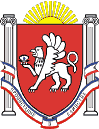 Администрация Новоандреевского сельского поселенияСимферопольского района Республики Крым_____________________________________________________________________________________ПОСТАНОВЛЕНИЕ24 апреля 2017 года 			      № 42			                 с. НовоандреевкаО внесении изменений в постановление администрации Новоандреевского сельского поселения № 156 от 21.12.2016г.«Об утверждении требований и правил  определения нормативных затрат на обеспечение функций муниципальных органов, в том числе подведомственных указанным органам казенных учреждений, в том числе Правила определения нормативных затрат на обеспечение функций муниципальных органов, в том числе подведомственных указанным органам казенных учреждений»В соответствии с пунктом 2 части 4 статьи 19 Федерального закона от 05.04.2013 № 44-ФЗ «О контрактной системе в сфере закупок товаров, работ и услуг для обеспечения государственных и муниципальных нужд», постановлением Правительства РФ от 13.10.2014 № 1047 «Об Общих правилах определения нормативных затрат на обеспечение функций государственных органов, органов управления государственными внебюджетными фондами и муниципальных органов, включая соответственно территориальные органы и подведомственные казенные учреждения», постановлением Совета министров Республики Крым от 5 апреля 2016 г. № 126 «Об утверждении Правил определения нормативных затрат на обеспечение функций государственных органов Республики Крым, исполнительных органов государственной власти Республики Крым (подведомственных им казенных учреждений), Территориального фонда обязательного медицинского страхования Республики Крым», Администрация Новоандреевского сельского поселения ПОСТАНОВЛЯЕТ:1. Внести изменение постановление администрации Новоандреевского сельского поселения № 156 от 21.12.2016г. «Об утверждении требований к определению нормативных затрат на обеспечение функций муниципальных органов, в том числе подведомственных указанным органам казенных учреждений, в том числе Правила определения нормативных затрат на обеспечение функций муниципальных органов, в том числе подведомственных указанным органам казенных учреждений, согласно приложению» изложив пункт 89. Правил определения нормативных затрат на обеспечение функций администрации и, подведомственных казенных учреждений изложить в новой редакцииПункт 89. Услуги в области инженерно-технического проектирования и связанные технические консультативные услуги(ЗПСД ), определяются по формуле: ЗПСД =  Σ З зем + ЗПСД зд. + ЗПСД дор. +ЗПСД соор. +ЗТУ + ЗТП зд.+ ЗТП соор.где:З зем – затраты на услуги в области землеустройства;ЗПСД зд.  - затраты на проектно-сметную документацию для ремонта зданий;ЗПСД дор - затраты на проектно-сметную документацию для ремонта дорог;ЗПСД соор - затраты на проектно-сметную документацию для ремонта сооружений;ЗТУ - затраты на технические условия;ЗТП – затраты на технический план зданийЗТП соор. - затраты на технический план сооружений Затраты на услуги в области инженерно-технического проектирования и связанные технические консультативные услуги(ЗПСД ) будут рассчитываться исходя из анализа фактических затрат на услуги в области инженерно-технического проектирования  и объема доведенных лимитов бюджетных обязательств на эти цели на текущий финансовый год.Затраты в год  не более 10 000 000,0руб.2. Обнародовать настоящее постановление путем размещения его на информационном стенде администрации Новоандреевского сельского поселения (первый этаж здания администрации Новоандреевского сельского поселения, расположенного по адресу: Симферопольский р-н., с. Новоандреевка, ул. Победы 36), а также разместить его на официальном сайте Новоандреевского сельского поселения (новоандреевка.рф)             3.  Постановление вступает в силу с момента его обнародованияПредседатель Новоандреевского сельского совета – глава администрации Новоандреевского сельского поселения                                                       В.Ю. Вайсбейн